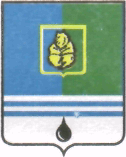 ПОСТАНОВЛЕНИЕАДМИНИСТРАЦИИ  ГОРОДА  КОГАЛЫМАХанты-Мансийского автономного округа - ЮгрыОт «19»  февраля  2016 г.                                                       №485Об утверждении списка получателей субсидии на поддержку животноводства,переработки и реализации продукции животноводства за январь 2016 годаВ соответствии с Законом Ханты-Мансийского автономного округа - Югры от 16.12.2010 №228-оз «О наделении органов местного самоуправления муниципальных образований Ханты-Мансийского автономного                          округа - Югры отдельным государственным полномочием по поддержке сельскохозяйственного производства и деятельности по заготовке и переработке дикоросов (за исключением мероприятий, предусмотренных федеральными целевыми программами)», постановлением Правительства Ханты-Мансийского автономного округа - Югры  от 09.10.2013 №420-п                 «О государственной программе Ханты-Мансийского автономного округа - Югры «Развитие агропромышленного комплекса и рынков сельскохозяйственной продукции, сырья и продовольствия в                     Ханты-Мансийском автономном округе - Югре в 2014 - 2020 годах» (далее – Программа), постановлением Администрации города Когалыма от 11.10.2013 №2900 «Об утверждении муниципальной программы «Развитие агропромышленного комплекса и рынков сельскохозяйственной продукции, сырья и продовольствия в городе Когалыме», на основании Соглашения                 от 28.04.2014, заключенного между Администрацией города Когалыма и Главой крестьянского (фермерского) хозяйства Шиманской Лидией Ивановной в рамках реализации Программы, учитывая расчёт субсидии на поддержку животноводства, переработки и реализации продукции животноводства за январь 2016 года, подготовленный управлением экономики Администрации города Когалыма:Утвердить список получателей субсидии на поддержку животноводства, переработки и реализации продукции животноводства за январь 2016 года согласно приложению к настоящему постановлению.Опубликовать настоящее постановление и приложение к нему в газете «Когалымский вестник» и разместить на официальном сайте Администрации города Когалыма в информационно-телекоммуникационной сети «Интернет» (www.admkogalym.ru).3. Контроль за выполнением постановления возложить на заместителя главы города Когалыма Т.И.Черных.Глава города Когалыма 					Н.Н.ПальчиковСогласовано:Зам.главы г.Когалыма					Т.И.ЧерныхЗам.пред.КФ						Л.В.СкориковаНач. ЮУ						А.В.КосолаповНач. УЭ		Е.Г.ЗагорскаяЗам.нач.ОФЭОиК   			Е.А.ПискорскаяПодготовлено:Спец.- экс. ОПР и РП УЭ				В.В.ВишневскаяРазослать: УЭ, КФ, УОДОМС, ОФЭОиК, газета «Когалымский вестник».Приложениек постановлению Администрации города Когалымаот 19.02.2016 №485Список получателей субсидии на поддержку животноводства, переработки и реализации продукции животноводства за январь 2016 года_____________________№ п/пПолучатель субсидииСумма субсидии, рублей1Глава крестьянского (фермерского) хозяйства Шиманская Лидия Ивановна713 010,00ИТОГО:ИТОГО:                713 010,00